Муниципальное бюджетное общеобразовательное учреждение средняя общеобразовательная школа с.Красное Краснинского муниципального района Липецкой областиМеждународный конкурс методических разработок«Уроки Победы».Номинация «Лучший открытый урок»Тема «Салют Победе. Обобщение и закрепление пройденного материала»2 классГревцова Светлана АнатольевнаМБОУ СОШ с.Красное Краснинскогомуниципального районаЛипецкой областиКонтакты: е-mail: Grevcova2013@mail.ruт.8(904)298-51-788(47469)2-03-85с. Красное 2019 г.Тема урока: «Салют Победе. Обобщение и закрепление пройденного материала»Цель: формировать интерес к выполнению языковых и речевых заданий, развить навыки сотрудничества с учителем, и одноклассниками в процессе выполнения совместной деятельности на уроке; развивать мышление, память, внимание, орфографическую зоркость; учить высказывать предположения, обсуждать проблемные вопросы, воспитать культуру общения и умение работать в паре; воспитывать, на примере языкового материала, чувство любви к своей Родине, гордости за подвиги предков, желание ее защищать.Оборудование: доска, компьютер, презентация,  индивидуальные конверты с карточками и разрезным материалом для работы в парах, фонограмма звука салюта, видеозапись парада 7 ноября 1941 года, шаблоны для рефлексии.
Интернет – ресурсы:физкультминутка: https://nauka.club/fizkultura/fizkultminutki-dlya-nachalnoy-shkoly.htmlвидео «Парад 7 ноября 1941г.» https://yandex.ru/video/preview?filmId=16440664537329831274&page=search&related_src=serp&noзвук салюта: https://zvukipro.com/situacii/154-zvuki-feyerverka-i-salyuta.htmlЭтап урокаФорма организацииДеятельность учителяДеятельность учащихсявремяОргмомент. фронтальнаяПрозвенел звонок и смолк – Начинаем наш урок.На уроке слушаем, запоминаем, пишем, размышляем.Готовятся начать урок.Введение в тему.фронтальная- На уроке мы повторим пройденный материал по изученным темам, но не только…- Наш  урок русского языка мы посвятим теме, которая касается каждого человека в нашей стране. - Сейчас вы прослушаете стихотворение, которое прочтёт ____________, сформулируйте тему урока.Янтарные рассветы и закаты,И свежесть леса, и речная гладь...Чтоб радовались этому ребята,Отцы и деды, бывшие солдаты,Сумели за Отчизну постоять.- Как вы думаете, о чём пойдёт речь?-Верно, мы будем говорить о Великой Отечественной войне.Высказывают предположенияЧистописаниеСловарная работаФронтальнаяРабота в парах/на каждой парте конверт с заданием/- Прослушайте звук и догадайтесь что это.- Выберите  из предложенных букв  те, которые соответствуют описанию, запишите их,  и  вы узнаете, что вы услышали./ буквы на доске:  О  К  С   Т  А  Ш  Л  Ю /Эта буква обозначает  глухой согласный звук, парная букве  З.   /С/Эта буква, обозначает звонкий согласный звук. /Л/С этой буквы начинается алфавит. /А/Эта буква обозначает глухой согласный звук, парная букве Д. /Т/Эта гласная буква может обозначать 2 звука. /Ю/-Какое слово у вас получилось? /САЛЮТ/      слово выносится на доску-Поставьте ударение. - Какой схеме оно соответствует?  /второй/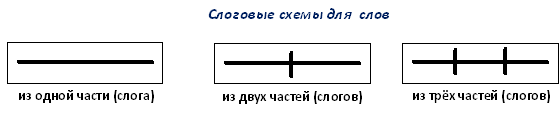 -Подберите слова, соответствующие этой схеме.Парад,  солдат, победа, война, подвиг, воин.- Поставьте ударение, подчеркните безударную гласную. - В каком слове безударная  гласная  проверяемая? /Война/- Из данных слов выберите проверочное слово. /Воин/- Что можете сказать об этих словах?/Однокоренные/- В каких словах безударную гласную проверить нельзя? /парад, солдат/- Как называют такие слова?/ Словарные. Их написание надо запомнить/Высказывают предположенияЗаписывают буквы, проговаривая написаниеСоставляют слово САЛЮТ, записывают, ставят ударение, соотносят со схемой.Выполняют задание в группах, выбирают слова парад, солдат, война.Выполняют заданиеОтвечают на вопросы.Работа над предложениемфронтальнаяВосстановите стихотворение, используя словарные слова.Идут______________ на ________________.Штыки их золотом горят.И в небе тёмном, там и тут, Сверкает, светится _________________.- Спишите стихотворение.Выполняют заданиеФизкультминуткаКак солдаты на параде,Мы шагаем ряд за рядом,Левой - раз, левой - раз,Посмотрите все на нас.Мы ногами топ-топ,Мы руками хлоп-хлоп!Мы глазами миг-миг,Мы плечами чик-чик.Снова выстроились в ряд,Словно вышли на парад.Раз-два, раз-два,Заниматься нам пора!Выполняют физкультминуткуРабота с предложением /продолжение/фронтальнаяСамостоятельная работапо вариантам- Сколько предложений в стихотворении?- Охарактеризуйте их. - Подчеркните грамматическую основу:1 вар. – первое предложение;2 вар. – второе предложение;3 вар. – третье предложение.3 предложения.Распространённые, повествовательные.Солдаты идут.Штыки горят.Салют светится, сверкает.Работа с текстом.Физминутка для глаз«Слоговая мозаика»Составление слов из слогов и букв.ФронтальнаяБеседа после просмотра.Составление текста по вопросам.Запись текста на доске с комментированием.Фронтальная Работа в парах. Презентация.- Скажите, когда можно увидеть салют?- В честь кого запускают салют в День Победы?- Верно. Салют запускают в честь солдат, победивших в этой страшной войне и в память о тех, кто погиб во время войны. Это отдание почестей всем, кто пережил эти страшные годы. Это символ гордости за свой народ, который одержал победу в самой страшной войне.- В истории нашей страны был парад, после которого не было салюта. Но этот парад  наш народ не забудет никогда. 7 ноября 1941 г., когда фашистские полчища стояли у ворот Москвы, на Красной площади прошёл парад. Солдаты и командиры с боевым оружием маршем прошли по заснеженной площади нашей столицы, отправляясь сразу на фронт защищать нашу страну.  Весь мир увидел, что Красная армия и советский народ полны решимости защищать свою Родину при любых обстоятельствах.Просмотр  видеофрагмента«Парад на Красной площади 7 ноября 1941г.»- Какие чувства вы испытали при просмотре этого видеофрагмента?- Что бы вы сказали тем солдатам, которых видели на экране?Составьте текст, отвечая на вопросы. Запишите.- Где состоялся легендарный парад 7 ноября 1941 года?/Легендарный парад состоялся в Москве на Красной площади./- Куда уходили  участники парада – солдаты и командиры?/ С парада солдаты и командиры уходили на фронт./- Что защищали наши войска? /Наши войска защищали свою страну и свой народ./- Что мы записали? /Текст/- Докажите. /Предложения объединены одной мыслью. Его можно озаглавить./- Озаглавьте текст. /Легендарный  парад./- Какие слова в тексте написали с большой буквы. Почему?Ах, как долго мы писали,  Глазки у ребят устали. - Посмотрите все в окноАх, как солнце высоко. - Мы глаза сейчас закроем, - В классе радугу построим,  Вверх по радуге пойдем, - Вправо, влево повернем, А потом скатимся вниз, Жмурься сильно, но держись. - Битва под Москвой, продолжавшаяся 200 дней, является одним из значимых сражений Великой Отечественной войны. За воинскую отвагу и мужество, проявленные в ходе Московской битвы, более 30 тыс. воинов награждены орденами и медалями, 181 человек удостоены звания Герой Советского Союза, свыше 1млн. человек награждены медалью «За оборону Москвы».Стойкость, мужество и героизм при обороне Москвы проявили не только солдаты и командиры Красной армии, но и жители города. По самым скромным оценкам, в народное ополчение Москвы было призвано свыше 160 тыс.человек, жители города продолжали трудиться на заводах под бомбёжками немецких орудий и самолётов, выпуская снаряды и патроны для нашей армии.8 мая 1965 года городу Москве было присвоено звание "Города-героя".- Составьте из слогов и букв слово. И вы узнаете названия городов –героев.  Впишите слово в карточку. Используя слайд презентации, учитель дублирует названия городов.В России 9 городов получили звание городов-героев.В Белоруссии – Минск, Брестская крепость.На Украине – Киев, Одесса.Звания "Город воинской славы" удостоены сорок пять городов. Высказывания детейОтветы детей.Выполняют заданиеОтветы учащихся/Поморгать глазами /Посмотреть в окноПосмотреть вверхЗакрыть глазки ладонямиПосмотреть глазами по дуге- Посмотреть вниз  - Зажмурить глаза, открыть и поморгать.Слушают учителя.На партах конверты с индивидуальным заданием для каждой пары. Дети составляют из слогов и букв слово – название города-героя и записывают в карточку.Работа с пословицами. Синквейн.фронтальная-  Объясните смысл пословицы:Мир строит, война разрушает.Дружно за мир стоять — войне не бывать.-Как бы вы охарактеризовали войну и победу?Используя слова, данные на доске, составьте синквейн.    война	                                       победажестокая 	    долгожданнаякровопролитная	   созидательнаяубивает	радуетразрушает	окрыляетПусть никогда не будет войны!       Пусть всегда будет мир!темнота	солнцесмерть	жизньВысказывания детейДети выходят к доске  и, подбирая слова, составляют синквейн.Рефлексия«Зажжём Вечный огонь»фронтальная- Мы живём в прекрасной стране. Не слышим разрывов бомб и снарядов, ходим в школу, парки, цирк, кино… За  это мы обязаны тем солдатам, кто отдал свои жизни за спокойный мире, где ярко светит солнце и смеются дети.Мы должны всегда помнить о тех страшных годах и, конечно же, стараться не допустить новых войн. А что мы с вами, ребята, можем для этого сделать?/На доске изображение Вечного огня. Дети на «язычках пламени» пишут свои пожелания и прикрепляют к доске./Высказывания детейИтог урокаПродолжите предложения:- Сегодня на уроке у меня хорошее настроение потому, что…- Сегодня на уроке я узнал…- Сегодня на уроке у меня получилось…- Больше всего мне понравилось…Спасибо всем за урок!Дети выполняют задание и подводят итог урока.